Courage is My Motto(Radha and the Kiwi Kids, Virtues in Me CD)I’ve got a virtue inside me and courage is its name-o.Chorus: C-O-U-R-A-.... -G-E, here to stay. I stand strong today and courage is my motto!In the face of fear I stand, strong and brave with courage…Chorus: Finding courage to put things, right I can face the challenge.....Chorus: I’ve got a virtue inside me and courage is its name-o.  Chorus: (REPEAT Chorus  but CHANGE ONE WORD):  (WE stand strong today!)Actions: Clap hands, and when singing “courage is my motto” put arms out to the sides, elbows bent and fists clenched, like you are flexing your muscles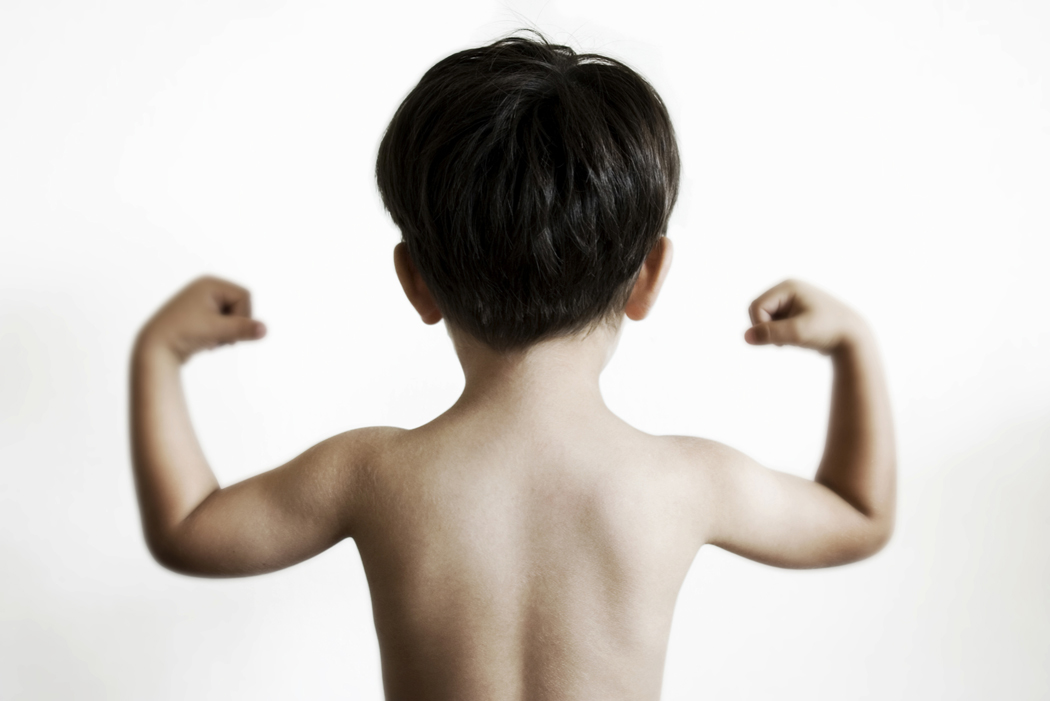 